           Mikuláš    vo    Svederníku!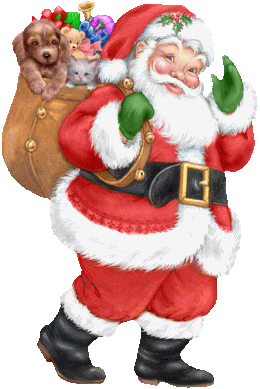                  Oznamujeme deťom a ich rodičom, že                                                                                        dňa 5.12.2015  o 15.00 hodine k nám do kultúrneho domu vo Svederníku zavíta Mikuláš.  Darčeky prinesie deťom do 10 rokov. Návšteva Mikuláša bude spojená s divadelným predstavením.  Doplatok za mikulášsky darček je 1,50 euro. Žiadame rodičov, aby nahlásili  počet detí  do 30. novembra. 